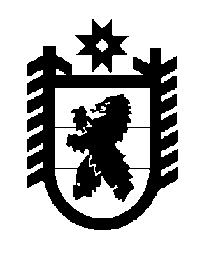 Российская Федерация Республика Карелия    ПРАВИТЕЛЬСТВО РЕСПУБЛИКИ КАРЕЛИЯРАСПОРЯЖЕНИЕот  3 августа 2016 года № 602р-Пг. Петрозаводск Внести изменения в перечень имущества, передаваемого из муниципальной собственности Пряжинского национального муници-пального района в государственную собственность Республики Карелия, утвержденный распоряжением Правительства Республики Карелия от 
31 марта 2016 года № 239р-П, изложив его в следующей редакции: «Утвержден распоряжением                                                                        Правительства Республики Карелияот  31 марта 2016 года № 239р-ППЕРЕЧЕНЬ имущества, передаваемого из муниципальной собственности Пряжинского национального муниципального района в государственную собственность Республики Карелия         Глава Республики Карелия                                                                       А. П. Худилайнен    № п/пНаименование имуществаАдрес места нахождения имуществаИндивидуализирующие характеристики имущества12341.Наружные электрические сети 0,4 кВпгт  Пряжапротяженность воздушной линии , кабельной линии – , количество опор – 687 штук12342.Воздушная линия электропередач ВЛ-10 кВ от резервной ячейки № 24 ПС-64 «Пряжа» и ВЛ-10 кВ Л-64-18пгт  Пряжа, водозабордве линии протяженностью , количество опор – 55 штук3.Наружные электрические сети 0,4 кВ пгт Пряжа, к ЦРБпротяженность  4.Наружные электрические сети 10 кВ пгт Пряжа, к ЦРБпротяженность  5.Трансформаторная подстанция № 144пгт Пряжаплощадь застройки , 1964 год ввода в эксплуатацию 6.Наружные электрические сети 10 кВпгт Пряжапротяженность 15212 п. м, 1953 год ввода в эксплуатацию 7.Трансформаторная подстанция № 141пгт Пряжа, ул. Совхознаяплощадь застройки , 1993 год ввода в эксплуатацию 8.Электрические сети 0,4 кВПряжинский район, садоводческое товарищество «Кангас»протяженность ,  1991 год ввода в эксплуатацию 9.Электрические сети 0,4 кВдер. Маньгапротяженность  10.Электрические сети ВЛ-10 кВ (Л-64-22)пгт Пряжапротяженность  11.Комплектная трансформаторная подстанция № 1283,250/10/04дер. Верхние ВажиныТМГ-150/10/0,4 12.Электрические сети ВЛ-0,4 кВдер. Верхние Важины, от КТП-№ 1283протяженность ,  количество опор – 22 штуки 13.Электрические сети ВЛ-10 кВ (Л-29-6)  дер. Кохтусельга - пос. Койвусельгапротяженность , количество опор – 257 штук14.Комплектная трансформаторная подстанция № 1150,250/10,04пос. КойвусельгаТМГ-250/10/0,4 123415.Воздушная линия электропередач ВЛ-0,4 кВпос. Койвусельга, от КТП № 1150протяженность , количество опор – 17 штук 16.Комплектная трансформаторная подстанция № 1115,250/10/04дер. КаскеснаволокТМГ/250/10/0,417.Воздушная линия электропередач ВЛ-0,4 кВдер. Каскеснаволок, 
от КТП-№ 1115протяженность , количество опор – 23 штуки 18.Распределительная трансформаторная подстанция 10/400 дер. Каскеснаволок, ввод в КТП 10 кВпротяженность  19.Комплектная трансформаторная подстанция № 486,400/10,04дер. КинелахтаТМГ-400/10/0,420.Воздушная линия электропередач ВЛ-0,4 кВдер. Кинелахта, от КТП-№ 486протяженность , количество опор – 28 штук21.Комплектная трансформаторная подстанция № 487,250/10,04дер. КинелахтаТМ-250/10/0,422.Воздушная линия электропередач ВЛ-0,4 кВдер. Кинелахта, от КТП - № 487протяженность , количество опор – 47 штук23.Воздушная линия электропередач ВЛ-10 кВдер. Ламбинаволокпротяженность , количество опор – 74 штуки, 1985 год ввода в эксплуатацию 24.Комплектная трансформаторная подстанция № 434,40/10,023дер. ЛамбинаволокТМ-40/10/0,425.Воздушная линия электропередач ВЛ-0,23 кВдер. Ламбинаволок, 
от КТП-№ 43426.Воздушная линия электропередач ВЛ-0,4 кВ (Л-39-1)дер. Новая Маньгапротяженность ,  количество опор – 19 штук27.Воздушная линия электропередач ВЛ-0,4 кВ (Л-39-2)дер. Новая Маньгапротяженность  , количество опор – 21 штука28.Воздушная линия электропередач ВЛ-10 кВ (Л-64-19)  Пряжинский район, СОТ «Радуга»протяженность  , количество опор – 22 штуки29.Комплектная трансформаторная подстанция № 29А,250/10/04с. КрошнозероТМ-160/10/0,430.Воздушная линия электропередач ВЛ-0,4 кВ с. Крошнозеро, 
от КТП-№ 29Апротяженность , количество опор – 24 штуки31.Воздушная линия электропередач ВЛ-0,4 кВпос. Новые Пески, 
от ТП-№ 689протяженность , количество опор – 22 штуки32.Воздушная линия электропередач ВЛ-0,4 кВпос. Соддер, 
от ТП-№ 687протяженность , количество опор – 35 штук33.Воздушная линия электропередач ВЛ-0,4 кВдер. Улялега, 
от ТП-№ 688протяженность , количество опор – 11 штук34.Воздушная линия электропередач ВЛ-0,4 кВ дер. Каменьнаволок, от КТП-№ 690протяженность , количество опор – 
9 штук35.Отпайка от ВЛ-10 кВ (Л-19-01) КЛ-10 кВ (МРСК)Пряжинский район, 
база отдыха «Курмойла»протяженность , количество опор – 22 штуки36.Воздушная линия электропередач ВЛ-0,4 кВпос. Эссойла, 
пер. Фермерский, от ТП-9протяженность , количество опор – 12 штук37.Воздушная линия электропередач ВЛ-0,4 кВпос. Эссойла, 
ул. Строителей, ул. Суоярвская, от ТП б/нпротяженность , количество опор – 17 штук38.Воздушная линия электропередач ВЛ-0,4 кВдер. Нижняя Салма, 
ул. Садовая, 
от опоры № 44 ТП-№ 22  протяженность , количество опор – 9 штук 39.Воздушная линия электропередач ВЛ-0,4 кВ с. Ведлозеро, ул. Новая, от ТП-10/0,4 кВ № 1169протяженность , количество опор – 13 штук 40.Воздушная линия электропередач ВЛ-0,4 кВ с. Ведлозеро, от ТП-10/0,4 кВ 
№ 1151 к МКД 
№ 90протяженность , количество опор – 4 штуки 41.Воздушная линия электропередач ВЛ-0,4 кВ с. Святозеро, 
ул. Лахтинская, от ТП-3227протяженность , количество опор – 11 штук 42.Воздушная линия электропередач ВЛ-0,4 кВ пос. Чална, 
ул. Школьная, 
от опоры № 10, фидер «Котель-ная» от ТП-127 до ВРУ ж/д № 1143.Воздушная линия электропередач ВЛ-6 кВдер. Падозеро, протяженность , количество опор – 6 штук, провод марки 
А-50 44.Воздушная линия электропередач ВЛ-0,4 кВдер. Падозеро,  от ТП № 406протяженность , количество опор – 10 штук, провод марки АС-2545.Трансформаторная подстанция № 406дер. Падозеро, площадь 46.Воздушная линия электропередач ВЛ-10 кВ дер. Коккойла, отпайка от ВЛ-10 кВ Л-5П-1 до разъединителя протяженность , количество опор – 12 штук 47.Воздушная линия электропередач ВЛ-6 кВ пос. Чална, от пос. Чална до КФХ «Гурвич»протяженность , количество опор – 68 штук 48.Трансформаторная подстанция № 110пос. ЧалнаТМ-250/10/0,4, площадь застройки 49.Трансформаторная подстанция № 137пос. ЧалнаТМ-250/10/0,4, площадь застройки  50.Воздушная линия электропередач ВЛ-0,4 кВ пос. Чална, ул. Луговаяпротяженность , количество опор – 10 штук51.Воздушная линия электропередач ВЛ-0,4 кВ пос. Чална, от ТП-107, ул. Шуйскаяпротяженность , количество опор – 18 штук 52.Воздушная линия 0,4 кВ пос. Чална, от ТП-127 до котельноймарка провода СИП 4х50, протяженность 53.Кабельная линия 0,4 кВ пос. Чална, от опоры № 10 ВЛ-0,4 кВ фидер «Котельная», от ТП-127 до ВРУ дома № 11 
ул. Школьнаяпротяженность 54.Воздушная линия электропередач ВЛ-0,4 кВ ст. Виллагора, от ТП-10 до контактов присоединения ввода в здания к ВЛ-0,4 кВ протяженность , количество опор – 22 штуки55.Воздушная линия электропередач ВЛ-0,4 кВ ст. Виллагора, от ТП-10 до контактов присоединения ввода в здания к ВЛ-0,4 кВ на магистральных опорах ВЛ-0,4 кВпротяженность , количество опор – 95 штук56.Трансформаторная подстанция ТП-10ст. ВиллагораТМ-250/10/0,4, площадь застройки  57.Воздушная линия электропередач ВЛ-10 кВдер. Важинская Пристань - пос. Верхние Важиныпротяженность , количество опор – 384 штук58.Воздушная линия электропередач ВЛ-0,4 кВс. Крошнозеро, от КТП-№ 29Апротяженность , количество опор – 33 штуки59.Воздушная линия электропередач ВЛ-0,4 кВс. Крошнозеро, от КТП-№ 29Апротяженность , количество опор – 18 штук60.Воздушная линия электропередач ВЛ-0,4 кВс. Крошнозеро, от ТП-19протяженность , количество опор – 19 штук61.Воздушная линия электропередач ВЛ-0,4 кВс.Ведлозеро, от ТП-279протяженность , количество опор 23 штуки62.Воздушная линия электропередач ВЛ-10 кВ (Л-39-11)с. Ведлозеро, от КТП № 1148протяженность , количество опор – 33 штуки62.Воздушная линия электропередач ВЛ-0,4 кВпос. Эссойла, от ТП-27протяженность , количество опор – 13 штук64.Воздушная линия электропередач ВЛ-0,4 кВпос. Эссойла, от ТП-4протяженность , количество опор – 14 штук65.Воздушная линия электропередач ВЛ-0,4 кВпос. Эссойла, от ТП-28протяженность , количество опор – 23 штуки66.Кабельная линия 0,4 кВпос. Матросы, от ТП-315протяжннность 67.Кабельная линия 0,4 кВс. Святозеро, от ТП-33протяженность 68.Воздушная линия электропередач ВЛ-0,4 кВс. Святозеро, от ТП-12протяженность , количество опор 39 штук69.Кабельная линия 0,4 кВст. Падозеро, от ТП-136 до котельной протяженность , кабель АВБб 4*5070.Воздушная линия 0,4 кВ с. Ведлозеро, ул. Ведлозерская, от ТП № 1151протяженность , количество опор – 19 штук71.Воздушная линия 0,4 кВс. Ведлозеро, от ТП-22протяженность , количество опор – 21 штука72.Воздушная линия 0,4 кВ с. Ведлозеро (амбулатория), от ТП-10/0,4 кВ № 1151протяженность , количество опор 32 штуки73.Кабельная линияс. Ведлозеро, ул. Первомайская, от ТП № 1149 до дома № 1протяженность , марка кабеля ААБ 3*12074.Кабельная линияс. Ведлозеро, ул. Первомайская, от ТП № 1149 до дома № 18протяженность , марка кабеля ААБ 3*12075.Кабельная линияс. Ведлозеро, ул. Первомайская, от ТП № 1149 до дома № 17протяженность , марка кабеля ААШВ 3*12076.Кабельная линияс. Ведлозеро, ул. Первомайская, от ТП № 1149 от дома № 1 до дома № 2протяженность , марка кабеля ААШВ 3*12077.Кабельная линияс. Ведлозеро, ул. Первомайская, от ТП № 1149 от дома № 17 до дома № 14протяженность , марка кабеля ААВ 3*12078.Кабельная линияс. Ведлозеро, ул. Первомайская, от ТП № 1149 от дома № 14 до дома № 13протяженность , марка кабеля АВВГ 4*3579.Кабельная линияс. Ведлозеро, ул. Первомайская, от ТП № 1149 от дома № 13 до хозяйственных построекпротяженность , марка кабеля АВВГ 4*2580.Кабельная линияс. Ведлозеро, ул. Первомайская, от ТП № 1149 от дома № 13 до хозяйственных построекпротяженность , марка кабеля АВВГ 4*25 81.Кабельная линия 0,4 кВс. Ведлозеро, (котельная школы), от ВРУ котельной до ТП-279протяженность  82.Кабельная линия 0,4 кВс. Ведлозеро, котельная № 3, от ВРУ котельной до ТП (Л-39-11) протяженность 83.Кабельная линия 0,4 кВдер. Савиново, котельная, от ВРУ котельной до ТП -1148протяженность  84.Кабельная линия 0,4 кВпос. Эссойла, ремонтные мастерские, от ВРУ котельной до отпайки ВЛ-0,4 кВ ТП-28протяженность 85.Кабельная линия  0,4 кВпос. Эссойла, котельная № 2, от ВРУ котельной до фидера ТП-4протяженность 86.Кабельная линия 0,4 кВ                                                                                                                                                                                                                                                                                                                                                                                                                                                                                                                                                                                                                                                                                                                                                    пос. Эссойла, котельная № 2, от ВРУ котельной до фидера ТП-4протяженность 87.Трансформатор ТМГ-630/10/04пгт Пряжа, ул. Петрозаводская».